4. melléklet: Több tonna és úszik (A felvételeket Sarkadi Ferenc készítette)A) Alufólia: hol úszik, hol nem1. Vágjatok ki alufóliából két, 10x15 cm-es darabot!2. Hajtogassatok az alufóliából két egyforma hajót!Csónak hajtogatása: https://hu.pinterest.com/pin/504051383279385628/3. Helyezzétek a hajókat a kádba! 4. Figyeljétek meg a hajók mozgását a víz felszínén! Jegyzeteljetek!5. Vegyétek ki a hajókat a kádból!6. Az egyik hajót gyűrjétek össze minél kisebbre, majd tegyétek a vízbe!7. A másik hajót szintén gyűrjétek össze minél kisebbre, de a víz felszíne alatt!8. Figyeljétek meg a két összegyűrt alufólia eltérő viselkedését, keressetek magyarázatot! Alufóliából hajtogatott hajó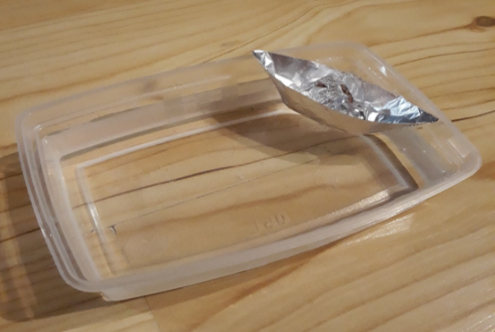 Az összegyűrt alufólia hajók: a víz alatt összegyűrt hajó elsüllyed!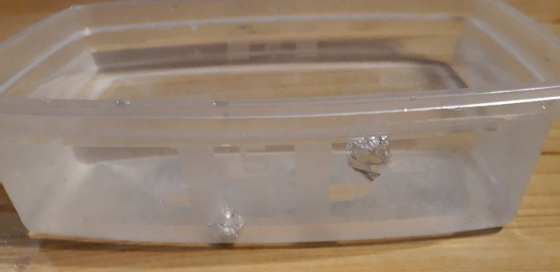 B) A gyurmagolyó és a gyurmahajó1. Egy üvegpoharat állítsatok egy tálba, majd töltsétek föl óvatosan színültig vízzel, úgy, hogy a tálba (ekkor még) ne kerüljön víz!2. Gyurmából formázzatok egy golyót!3. Óvatosan süllyesszétek a pohár vízbe a gyurmagolyót! (Most már lesz víz a tálban)4. Vegyétek ki a poharat a tálból, úgy, hogy ne csorogjon ki belőle további vízmennyiség!5. A tálban lévő, gyurma által kiszorított vizet öntsétek bele a mérőpohárba, olvassátok le és jegyezzétek föl a mennyiséget!6. Vegyétek ki a pohárból a gyurmagolyót, töröljétek le és formázzatok belőle egy kerek „hajó” alakot!7. A poharat tegyétek vissza az üres tálba és töltsétek föl újra színültig vízzel!8. Óvatosan helyezzétek a víz tetejére a gyurma „hajót”! 9. Vegyétek ki a poharat a tálból, úgy, hogy ne csorogjon ki belőle további vízmennyiség!10. A tálban lévő, hajó által kiszorított vizet töltsétek a mérőhengerbe, olvassátok le és jegyezzétek föl a mennyiséget!11. Mit tapasztaltatok?Gyurmagolyó a vízzel telt pohár aljára süllyedve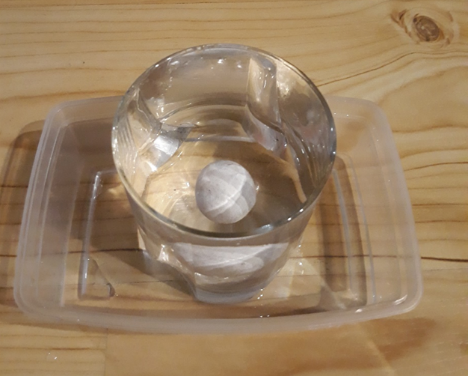 Kerek „gyurmahajó” úszik a víz felszínén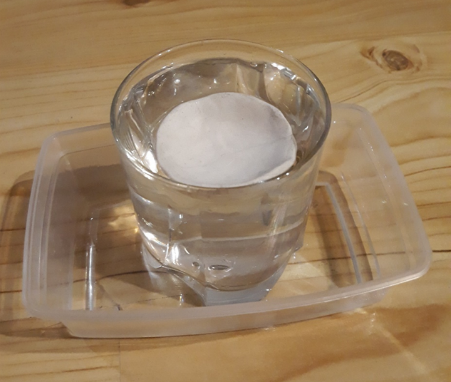 